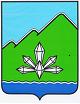 АДМИНИСТРАЦИЯ ДАЛЬНЕГОРСКОГО ГОРОДСКОГО ОКРУГАПРИМОРСКОГО КРАЯПОСТАНОВЛЕНИЕО внесении изменений в постановление администрации 
Дальнегорского городского округа от 18.09.2017 № 551-па 
«Об утверждении муниципальной программы 
«Развитие образования Дальнегорского городского округа» на 2018-2022 годы»В соответствии с Федеральным законом от 06.10.2013 № 131-ФЗ «Об общих принципах организации местного самоуправления в Российской Федерации», на основании решения Думы Дальнегорского городского округа от 26.02.2020 № 399 «О внесении изменений в решение Думы от 04.12.2019 № 355 «О бюджете Дальнегорского городского округа на 2020 год и плановый период 2021 и 2022 годов», руководствуясь Уставом Дальнегорского городского округа, администрация Дальнегорского городского округаПОСТАНОВЛЯЕТ:Внести в постановление администрации Дальнегорского городского округа от 18.09.2017 № 551-па «Об утверждении муниципальной программы 
«Развитие образования Дальнегорского городского округа» (в редакции от 29.12.2018 № 870-па) следующие изменения: Муниципальную программу «Развитие образования Дальнегорского городского округа» изложить в новой редакции (прилагается).Разместить настоящее постановление на официальном сайте Дальнегорского городского округа в сети Интернет.г. Дальнегорск      №  ________Глава Дальнегорскогогородского округа                                    А.М. Теребилов